Załącznik 1Wniosek o objęcie wsparciem Tytuł prac przedwdrożeniowych: Słowa kluczowe (max 5 w j. polskim i max 5 w j. angielskim)Prosimy wypisać słowa kluczowe, za pomocą których możliwe będzie przeszukanie dostępnej literatury oraz baz patentowych. Autorzy projektu (%): Lista autorów może być dowolnie rozszerzona przez Twórców. Proponowany podział procentowy stanowi podstawę do ustalenia ewentualnego podziału praw własności, w tym składu wspólników ewentualnego przyszłego podmiotu. Liczba autorów jest dowolna, podstawą zgłoszenia prac B+R jest stosunek pracy lub posiadanie statusu studenta lub doktoranta przynajmniej jednego z niżej podpisanych.Finansowanie dotychczasowych prac B+R: Czy dotychczas uzyskane wyniki prac B+R prowadzące do powstania utworu były finansowane z zewnętrznych źródeł (np. granty, sponsorzy itd.)? Jeśli tak to proszę wymienić wszystkie źródła poniżej:Opis wyników dotychczasowych prac B+R:Prosimy o podanie produktów i rezultatówOpis prac przedwdrożeniowych:Prosimy o podanie opisu oraz wyniku prac przedwdrożeniowych wraz z uzasadnieniem konieczności ich przeprowadzenia.Rzeczowo-finansowy harmonogram prac przedwdrożeniowychBudżetCzy został skonstruowany prototyp, model lub próbki testowe, które można przebadać/przetestować?TAK □				NIE □Jeżeli tak, to prosimy o skrótowy opis poniżej.Publikacje dotychczasowych wyników prac B+RCzy kiedykolwiek opisali Państwo dotychczasowe wyniki prac B+R w publikacji, ustnej prezentacji, sesji plakatowej lub w wywiadzie dla prasy lub mediów?TAK □				NIE □Jeżeli tak, to prosimy o skrótowy opis poniżej.Należy dołączyć kopie wszystkich publikacji, ewentualnych notatek ze spotkań oraz odpowiedzi na powyższe pytania, oznaczając je wspólnie jako Załącznik A.Czy są planowane przyszłe publikacje lub publiczne wstąpienia na temat dotychczasowych wyników prac B+R?TAK □				NIE □Jeżeli tak, to prosimy o skrótowy opis poniżej.Czy istnieją doniesienia naukowe dotyczące podobnych rozwiązań?TAK □				NIE □Jeżeli tak, należy dołączyć kopie wszelkich dokumentów i informacji będących w Państwa posiadaniu. Proszę oznaczyć je jako Załącznik B.Potencjalna komercjalizacja: Opis potencjalnego procesu komercjalizacji według Państwa wiedzy, w tym wskazanie ewentualnych rynków zbytu, podmiotów zainteresowanych wdrożeniem oraz przewag konkurencyjnych względem istniejących rozwiązań.Potencjalne znaczenie: Subiektywna opinia na temat wartości rozwiązania. Należy ocenić wartość rozwiązania w kontekście niżej wymienionych cech, w skali od 1 do 3, gdzie 3 jest najwyższą wartością.*Innowacyjność – rozumiana jako nowość i nieoczywistość rozwiązania na tle obecnego stanu techniki i wiedzyPotencjał Komercjalizacyjny – rozumiany jako zdolność do wdrożenia rozwiązania do gospodarkiOddziaływanie – rozumiane jako siła i zakres wpływu jaki będzie miało rozwiązanie na obecny stan wiedzy i techniki.Formularz może być stosowany w celach marketingowych w sytuacjach i zakresie nieobjętym klauzulą poufności, a zatem informacje w nim zawarte mogą podlegać skróceniu poprzez wykluczenie informacji stanowiących ujawnienie istoty projektu/wynalazku, a edycja informacji będzie prowadzona przez Brokerów Innowacji na potrzeby komercjalizacji np. do konstrukcji oferty technologicznej."Ja (My) niżej podpisany(-ni) wyrażam(-y) zgodę na przetwarzanie przez Uniwersytet Medyczny w Łodzi danych podanych w niniejszym formularzu zgodnie z przepisami   Rozporządzenia Parlamentu Europejskiego i Rady (UE) 2016/679 z dnia 27 kwietnia 2016 r. w sprawie ochrony osób fizycznych w związku z przetwarzaniem danych osobowych i w sprawie swobodnego przepływu takich danych oraz uchylenia dyrektywy 95/46/WE  w celu uzyskania ochrony prawnej dóbr niematerialnych, poszukiwania partnerów biznesowych, klientów oraz uzyskanie wsparcia finansowego z Projektu.”………………………….Data i podpis„ Jestem(śmy) świadomym(mi) zobowiązania do współpracy z Uniwersytetem Medycznym w Łodzi w celu ochrony tego wynalazku i jego komercjalizacji w myśl przepisów ustawy Prawo o szkolnictwie wyższym i nauce z dn. 20.07.2018 r. (Dz. U. 2018 poz. 1668)”.………………………….Data i podpisJa (My) niżej podpisany(-ni) zostałem(-liśmy) poinformowany (-ni), że:Zgodnie z art. 13 ust. 1 i ust. 2 Rozporządzenia Parlamentu Europejskiego i Rady (UE) 2016/679 z dnia 27 kwietnia 2016 r. w sprawie ochrony osób fizycznych w związku z  przetwarzaniem danych osobowych i w sprawie swobodnego przepływu takich danych oraz uchylenia dyrektywy 95/46/WE (ogólne rozporządzenie o ochronie danych) informujemy że:Administratorem danych osobowych jest Uniwersytet Medyczny w Łodzi, Al. Kościuszki 4,  90-419 Łódź.Kontakt z Inspektorem Ochrony Danych jest możliwy za pośrednictwem adresu mailowego: iod@umed.lodz.pl.Pani/Pana dane osobowe będą przetwarzane w celu uzyskania ochrony prawnej dóbr niematerialnych w związku z wykonaniem zawartej umowy lub na podstawie wyrażonej zgody (art. 6 ust. 1 lit. a i b ogólnego rozporządzenia o ochronie danych). Przetwarzane dane osobowe są udostępniane podmiotom uprawnionym - na podstawie odrębnych przepisów powszechnie obowiązujących, a także naszym partnerom w Projekcie Inkubator Innowacyjności 4.0 (Uniwersytetowi Łódzkiemu w Łodzi oraz Uniwersytetowi Warmińsko-Mazurskiemu w Olsztynie) a także potencjalnym nabywcom wytworzonych rozwiązań, na podstawie właściwych umów powierzenia przetwarzania.Dane osobowe będą przechowywane przez okres niezbędny do realizacji wyżej określonego celu - a mianowicie przez okres określony w Zarządzeniu nr 74/2015 z dnia 30 grudnia 2015 r. Rektora Uniwersytetu Medycznego w Łodzi. Przysługuje Panu/Pani prawo wniesienia skargi do Prezesa Urzędu Ochrony Danych Osobowych na niezgodne z prawem przetwarzanie danych osobowych przez Uniwersytet Medyczny w Łodzi, przy czym prawo wniesienia skargi dotyczy wyłącznie zgodności z prawem przetwarzania danych osobowych.Administrator oświadcza, iż dane nie będą przetwarzane w sposób zautomatyzowany i nie będą poddawane profilowaniu.Podanie przez Państwa danych osobowych dobrowolne, lecz jest niezbędne do realizacji celu wskazanego w pkt. 3. W wypadku przetwarzania danych osobowych na podstawie wyrażonej zgody, może być ona w każdym czasie odwołana, bez wpływu na zgodność z prawem przetwarzania, którego dokonano na podstawie zgody przed jej cofnięciem.Przysługuje prawo dostępu do danych oraz ich sprostowania, usunięcia danych, lub ograniczenia przetwarzania, a także prawo wniesienia sprzeciwu wobec przetwarzania danych osobowych i prawo do przenoszenia danych - w granicach przewidzianych przepisami prawa.……………………………………………………Kierownik Prac B+R…..……………………………………………….Wykonawca/yAkceptuję Wniosek o objęcie wsparciem oraz wyrażam zgodę na wykonywanie prac B+R zgłaszanych w Konkursie, związanych z wykorzystaniem infrastruktury laboratoryjnej i zaplecza administracyjnego i technicznego ……………………………………………………… (nazwa jednostki organizacyjnej).					…………………………………………………………..						Podpis przełożonegoWypełnia Broker Innowacji:Poziom Gotowości Technologicznej: https://bip.ncbr.gov.pl/fileadmin/user_upload/import/tt_content/files/dz._u._nr_18__poz._91.pdf …………………………………………………..Broker Innowacji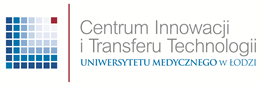 Dane kontaktowe CIiTT:e-mail: ciitt@umed.lodz.plwww.ciitt.umed.pltel: 42 272 52 04, fax: 42 639 31 96Data wpływu:Nr wniosku:Nabór:Imię i nazwisko autora projektuWydział/Jednostka organizacyjnaNr telefonu kontaktowego oraz adres e-mailUdział procentowy Funkcja pełniona w projekcie (kierownik projektu/wykonawca prac B+R)Lp.Źródło finansowaniaNumer umowy/decyzji przyznającej dofinansowanie ze źródeł zewnętrznych lub rachunek bankowy oraz wysokość uzyskanego dofinansowaniaa)b)c)(prosimy użyć opisu mieszczącego się między 200 a 400 wyrazami)(prosimy użyć opisu mieszczącego się między 200 a 400 wyrazami)(prosimy użyć opisu mieszczącego się między 200 a 400 wyrazami)(prosimy użyć opisu mieszczącego się między 200 a 400 wyrazami)(prosimy użyć opisu mieszczącego się między 200 a 400 wyrazami)(prosimy użyć opisu mieszczącego się między 200 a 400 wyrazami)(prosimy użyć opisu mieszczącego się między 200 a 400 wyrazami)(prosimy użyć opisu mieszczącego się między 200 a 400 wyrazami)(prosimy użyć opisu mieszczącego się między 200 a 400 wyrazami)(prosimy użyć opisu mieszczącego się między 200 a 400 wyrazami)Poniżej prosimy określić Państwa subiektywną opinię poprzez wskazanie aktualnego poziomu TRL:Poniżej prosimy określić Państwa subiektywną opinię poprzez wskazanie aktualnego poziomu TRL:Poniżej prosimy określić Państwa subiektywną opinię poprzez wskazanie aktualnego poziomu TRL:Poniżej prosimy określić Państwa subiektywną opinię poprzez wskazanie aktualnego poziomu TRL:Poniżej prosimy określić Państwa subiektywną opinię poprzez wskazanie aktualnego poziomu TRL:Poniżej prosimy określić Państwa subiektywną opinię poprzez wskazanie aktualnego poziomu TRL:Poniżej prosimy określić Państwa subiektywną opinię poprzez wskazanie aktualnego poziomu TRL:Poniżej prosimy określić Państwa subiektywną opinię poprzez wskazanie aktualnego poziomu TRL:Poniżej prosimy określić Państwa subiektywną opinię poprzez wskazanie aktualnego poziomu TRL:Poniżej prosimy określić Państwa subiektywną opinię poprzez wskazanie aktualnego poziomu TRL:Poziom (TRL)https://bip.ncbr.gov.pl/fileadmin/user_upload/import/tt_content/files/dz._u._nr_18__poz._91.pdf Poziom (TRL)https://bip.ncbr.gov.pl/fileadmin/user_upload/import/tt_content/files/dz._u._nr_18__poz._91.pdf Poziom (TRL)https://bip.ncbr.gov.pl/fileadmin/user_upload/import/tt_content/files/dz._u._nr_18__poz._91.pdf Poziom (TRL)https://bip.ncbr.gov.pl/fileadmin/user_upload/import/tt_content/files/dz._u._nr_18__poz._91.pdf Poziom (TRL)https://bip.ncbr.gov.pl/fileadmin/user_upload/import/tt_content/files/dz._u._nr_18__poz._91.pdf Poziom (TRL)https://bip.ncbr.gov.pl/fileadmin/user_upload/import/tt_content/files/dz._u._nr_18__poz._91.pdf Poziom (TRL)https://bip.ncbr.gov.pl/fileadmin/user_upload/import/tt_content/files/dz._u._nr_18__poz._91.pdf Poziom (TRL)https://bip.ncbr.gov.pl/fileadmin/user_upload/import/tt_content/files/dz._u._nr_18__poz._91.pdf Poziom (TRL)https://bip.ncbr.gov.pl/fileadmin/user_upload/import/tt_content/files/dz._u._nr_18__poz._91.pdf Poziom (TRL)https://bip.ncbr.gov.pl/fileadmin/user_upload/import/tt_content/files/dz._u._nr_18__poz._91.pdf 12345678910(prosimy użyć opisu mieszczącego się między 200 a 400 wyrazami)(prosimy użyć opisu mieszczącego się między 200 a 400 wyrazami)(prosimy użyć opisu mieszczącego się między 200 a 400 wyrazami)(prosimy użyć opisu mieszczącego się między 200 a 400 wyrazami)(prosimy użyć opisu mieszczącego się między 200 a 400 wyrazami)(prosimy użyć opisu mieszczącego się między 200 a 400 wyrazami)(prosimy użyć opisu mieszczącego się między 200 a 400 wyrazami)(prosimy użyć opisu mieszczącego się między 200 a 400 wyrazami)(prosimy użyć opisu mieszczącego się między 200 a 400 wyrazami)(prosimy użyć opisu mieszczącego się między 200 a 400 wyrazami)Poniżej prosimy określić Państwa subiektywną opinię poprzez wskazanie poziomu TRL osiągniętego po realizacji prac przedwdrożeniowych:Poniżej prosimy określić Państwa subiektywną opinię poprzez wskazanie poziomu TRL osiągniętego po realizacji prac przedwdrożeniowych:Poniżej prosimy określić Państwa subiektywną opinię poprzez wskazanie poziomu TRL osiągniętego po realizacji prac przedwdrożeniowych:Poniżej prosimy określić Państwa subiektywną opinię poprzez wskazanie poziomu TRL osiągniętego po realizacji prac przedwdrożeniowych:Poniżej prosimy określić Państwa subiektywną opinię poprzez wskazanie poziomu TRL osiągniętego po realizacji prac przedwdrożeniowych:Poniżej prosimy określić Państwa subiektywną opinię poprzez wskazanie poziomu TRL osiągniętego po realizacji prac przedwdrożeniowych:Poniżej prosimy określić Państwa subiektywną opinię poprzez wskazanie poziomu TRL osiągniętego po realizacji prac przedwdrożeniowych:Poniżej prosimy określić Państwa subiektywną opinię poprzez wskazanie poziomu TRL osiągniętego po realizacji prac przedwdrożeniowych:Poniżej prosimy określić Państwa subiektywną opinię poprzez wskazanie poziomu TRL osiągniętego po realizacji prac przedwdrożeniowych:Poniżej prosimy określić Państwa subiektywną opinię poprzez wskazanie poziomu TRL osiągniętego po realizacji prac przedwdrożeniowych:Poziom (TRL)Poziom (TRL)Poziom (TRL)Poziom (TRL)Poziom (TRL)Poziom (TRL)Poziom (TRL)Poziom (TRL)Poziom (TRL)Poziom (TRL)12345678910Zadania realizowane w ramach prac przedwdrożeniowych Koszt realizacji zadań nettoSzacunkowy okres realizacji                1od …… do23Suma kosztów realizacji prac przedwdrożeniowych:Nr zadaniaKategoria wydatkówKalkulacjaKoszty netto rok 20231.WynagrodzeniaProszę podać metodologię wyliczenia kosztów brutto brutto np.5000 zł *2 etaty*10m-cy lubdodatek do wynagrodzenia:2000  zł*2 osoby*10 m-cy Proszę o uwzględnienie w budżecie dodatkowego wynagrodzenia rocznego 1.Wydatki na zakup materiałów i surowcówNazwa materiału/surowca Ilość*cena jednostkowa netto1.Usługi badawcze, ekspertyzy, analizy i raporty niezbędne do prawidłowej realizacji projektuNazwa usługi badawczej* Ilość*cena jednostkowa netto2.Wynagrodzenia2.Wydatki na zakup materiałów i surowców2.Usługi badawcze, ekspertyzy, analizy i raporty niezbędne do prawidłowej realizacji projektuNazwa usługi badawczej* Ilość*cena jednostkowa nettoSUMASUMASUMA(prosimy użyć opisu mieszczącego się między 50 a 200 wyrazami)Kiedy została wydana publikacja, przedstawiana prezentacja lub pojawiła się informacja na stronie internetowej? Czy wynalazek był opisywany w sposób szczegółowy czy ogólny? Czy podczas jakichkolwiek spotkań z przedstawicielami firm zewnętrznych opisywali Państwo wynalazek w sposób szczegółowy czy ogólny?Należy podać planowany termin publikacji, wystąpienia publicznego lub innej formy przedstawienia wyników prac B+R.Czy wyniki prac B+R były prezentowane przedstawicielom branży przemysłowej? Jeżeli tak, należy podać dane kontaktowe osób, z którymi były prowadzone rozmowy lub nazwy firm. Jeżeli nie, to prosimy o opinię jakie firmy lub instytucje mogą być zainteresowane wynalazkiem, jak również o opinię na temat możliwości wdrożenia wynalazku w postaci produktu rynkowego albo procesu użytecznego w produkcji. Jakie zalety posiada wynalazek w porównaniu do istniejących technologii? (prosimy użyć opisu mieszczącego się między 50 a 200 wyrazami)Ścieżka komercjalizacji:Rezultaty (produkty) projektu wspartego przez II 4.0Np.:PrototypDeklaracja zainteresowania podmiotu biznesowegoZgłoszenie patentowePublikacjeBadanie stanu technikiumowy z potencjalnymi partneramiRozmowy z potencjalnymi partneramiCecha*Ocena w punktachOcena w punktachOcena w punktachINNOWACYJNOŚĆ123POTENCJAŁ KOMERCJALIZACYJNY123ODDZIAŁYWANIE123OceniającyPoziom (TRL)Poziom (TRL)Poziom (TRL)Poziom (TRL)Poziom (TRL)Poziom (TRL)Poziom (TRL)Poziom (TRL)Poziom (TRL)Poziom (TRL)Broker Innowacji12345678910